　　　　　　ヨハネの福音書　第５章　　　　　　　　　　　　　　　　　　2012/5/22　　　　　　　　　　　　　　　　　　　　　　レポーター　　岡本　政之＠　	書記　　　福島　徹　F~The Healing at the Pool~病人治療の奇跡と安息日論争ガラリヤを去ったイエスはエルサレムに上り、池の周辺に多くの病人を見た。イエスはそのうちの一人を奇跡により治療したが、その日は安息日であった。Q１‐１．安息日とは？ｈ：創世記で7日目に休みの日を設け、休まなければならないと定められている日。＠：宗派によって色々ある。　　旧約聖書によると6日目に神が御業Q１‐２．安息日はどうあるべきか？また、どうありたいか？♪：仕事をしたくないでござる宮兄：残りの6日を働いているなら休んでもいいのではないか。ｈ：毎日が安息日では・・・め：気を付けます。Ｑ. 日曜日にクリスチャンは何をしているのか。鶴：え？休息？	皆：礼拝＠：みんなで教会行こうずＱ．安息日はずらせるのか？水口先生；アーミッシュという集団もいる。電車の恩恵に預かるのすら、避ける人もいる。もともと安息日の意味としては、神を礼拝するということ。体の安息も大事であるが、魂の安息も大事である。～～～せねばならないとなると、もともとの意味が薄れてしまう。Q２．そこに、３８年ものあいだ、病気にかかっている人がいた。とあるが（５節）池の周辺には彼以外の多くの病人がいたはずである（３節）。なぜイエスは一人しか助けなかったのか？㋱：たまたま見かけたから。　φ：「後の者がさきになり・・」ということから、最初に助けた。＠：じゃぁ40年苦しんであいる人がいたら、その人を助けるんですね。♀：世の中助けてない人の方が多い、全員を助けるわけではない。鶴：結果的に布教できる人を選んだのではないか。　　捕まることすらも最初から考えのうちではないのか。♀：救いにきたなら全員、救えばいいのに。φ；単位を与える神がいたとして、それが全員に配ってしまってはありがたみが無くなってしまう。宮兄：キリがない。水口先生：「一人だけとは書いていない」。ヨハネ21章最終節「イエスのなさったことは、まだまだたくさんある。世界は全部を書いた書物を収めきれないであろう。」38年の人の奇跡行為をフォーカスするべきであって、それは本質ではない。Q３．見なさい。あなたはよくなった。もう罪を犯してはなりません。そうでないともっと悪いことがあなたの身に起こるから。とイエスは言ったが（１４節）癒された人は罪を犯したから病気だったのか？その罪とはどのようなものか？Ｆ：罪というのはcrime的なものではなく、的外れということ。Q.もっと悪いことが起きるかもとあるが、それは何？♪；死ぬっていうこと。＠：治った状態でもっと悪いことというのも死ぬことなのか。㋱：神の国に行けないことなのではないか。宮：ペトロ2章20節参照。せっかく解放されても、それじゃぁ神の国にはいけない。　　「救い主イエスキリストを深く知って世の」Q. 病人はなぜユダヤ人に言ったのかＦ：病人が責められていたから・・？Life Through the Sonイエス＝神？ユダヤ人の憤り　安息日論争の際、イエスは自身を神と同列に置いた、ユダヤ人は激怒しイエスを迫害した。Q.21節で父が～とあるが、30節ではわたしは自分では何もできないとあるのは、何故なんだろうか。φ：神が子と同一であり、魂は同じである。30節のところと21節のところは矛盾しないのではないか。＠：父＝神という三位一体説は正当としていることだけは、あると言えるのではないだろうか。Q１．イエスは人のうちにあるものを知っている（2‐25）ならば、自分の言動がユダヤ人を怒らせることもわかったはずである。なぜわざわざ怒らせるようなことをしたのか？ｈ：怒らせることで、考えるきっかけを与えたかったのではないか。議論が起こるように仕向けたのではないか。＠：すぱっと自分の意見に合致した鶴：我こそは。それは、過程に過ぎず、最初からそれを狙っていたわけではない。＠：かなり理がありますね。♀；怒らせた方が色々な人が騒ぎになった方が嬉しい。　父なる神が子なるイエスに与えた権限を確認してください。・与えたいものに、命を与える権利。・裁きをする権利SQ．そのうち、疑問に思ったことはありませんか？　㋱：なんで父が直に裁かないのだろうか。自分でやっちゃえばいいじゃん？宮：イエスのもうユダヤが売って、嘆くような描写があった。神しかわからない。　　人間には、わからないのではないか。誰も。㋱：あんまり納得できないなぁ・・・宮：誰をも裁かないってのは違和感がある。→別紙のレジュメに移行。φ：裁くと言うのはどういうことなのか。水口先生：聖書に“地獄”・“煉獄”もない。それは、教義に過ぎない。聖書に不記載。父と神との関係5章までに多くが述べられている。たとえばヨハネ3章にはっきりと書かれている。父の懐にいたイエスが、地上にこの世を裁く外交官というイメージ。父のもとから世界に裁く権利を委託されて「三位一体説」とは何かということよりもまず、ヨハネによる福音書そのものをもっと観察すべきである。ｈ：裁きについて。蛇を落としたのとは違うのか。水口先生；世を裁くために、キリストが再臨する。世を治める、裁くために来るのである。野球でいう審判としての役割。イエスorノーを伝える。　（5‐27.28.29）この絵の題名は？「最後の審判」♀；Bon journo! ♀兄が見てくるらしい！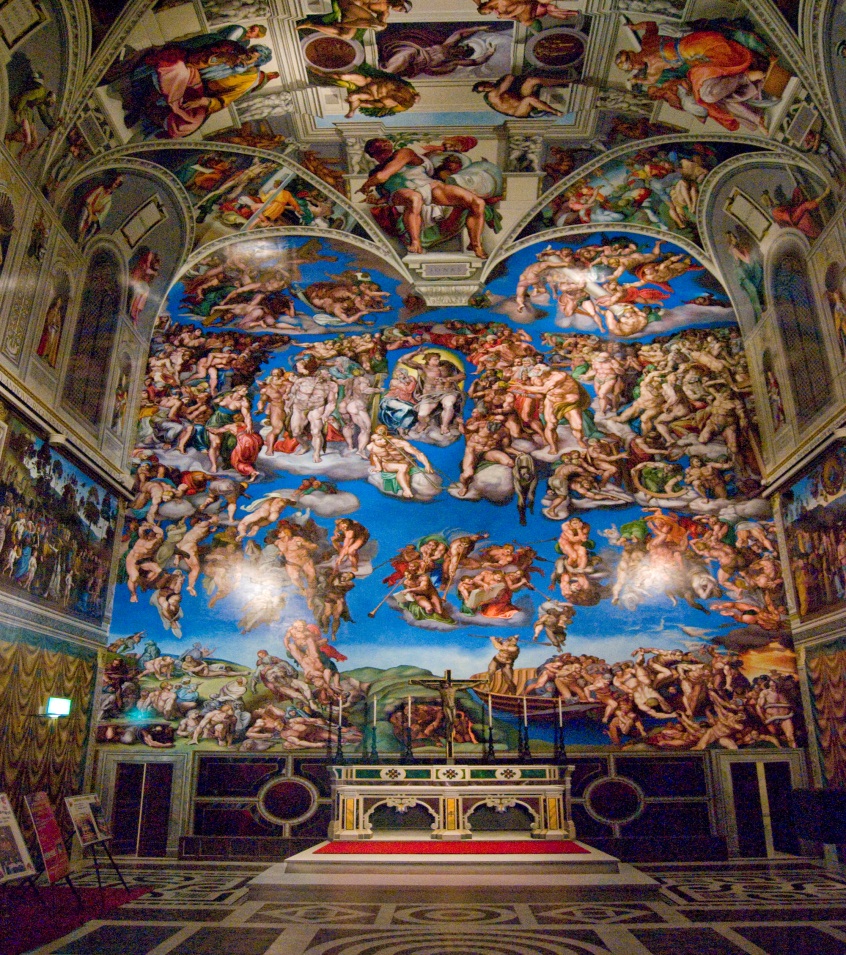 Testimonies About Jesusイエスの神の子たる証言　イエスは自分についての５つの証言を提示した。Q１．５つの証言を挙げてください。誰によるもの、あるいは何によるものですか？㋱：バプテスマのヨハネ。真理について♪：奇跡行為＠：父宮崎さん；モーセＦ：聖書Q２．その証言のうち、最も真実性が高いものは何か？それはなぜか？→　一番効果がありそうなのは、どれか。ｈ：天の父ではないでしょうか。父。♀；割と全部、同列。＠；外交官を遣わしたもの。用語＆知識ベテスタの池の癒しについてFrom time to time an angle of the Lord would come down and stir up the waters.The first one into the pool after each such disturbance would be cured.→最初に入った人が癒されるという言い伝えがあった。足の悪い人は、入れなかった。聖書において、主なる神としての主はLordと訳されるが、７節の主は、男性の敬称Sirとなっています。 